TCE 300 scfm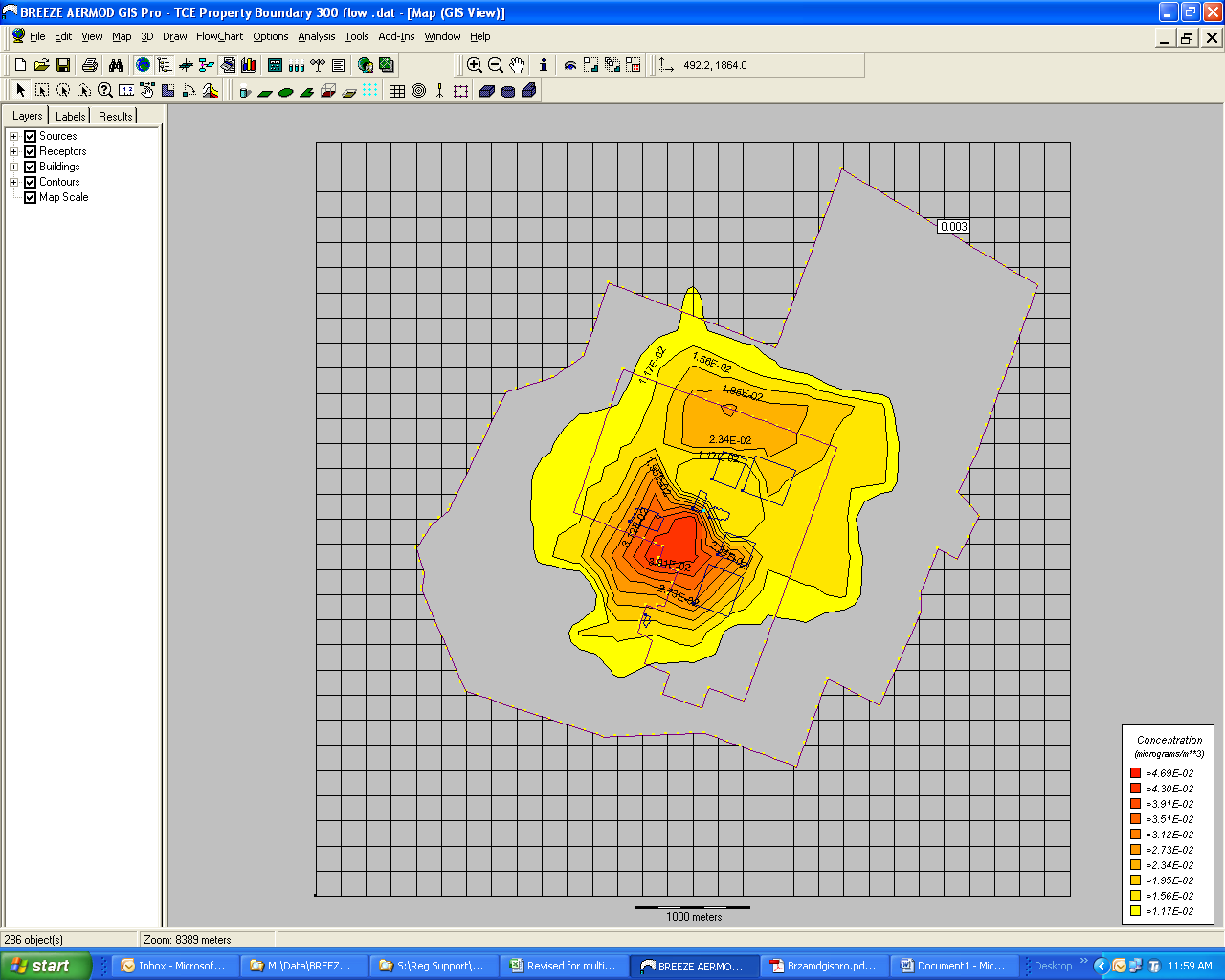 TCE 1300 scfm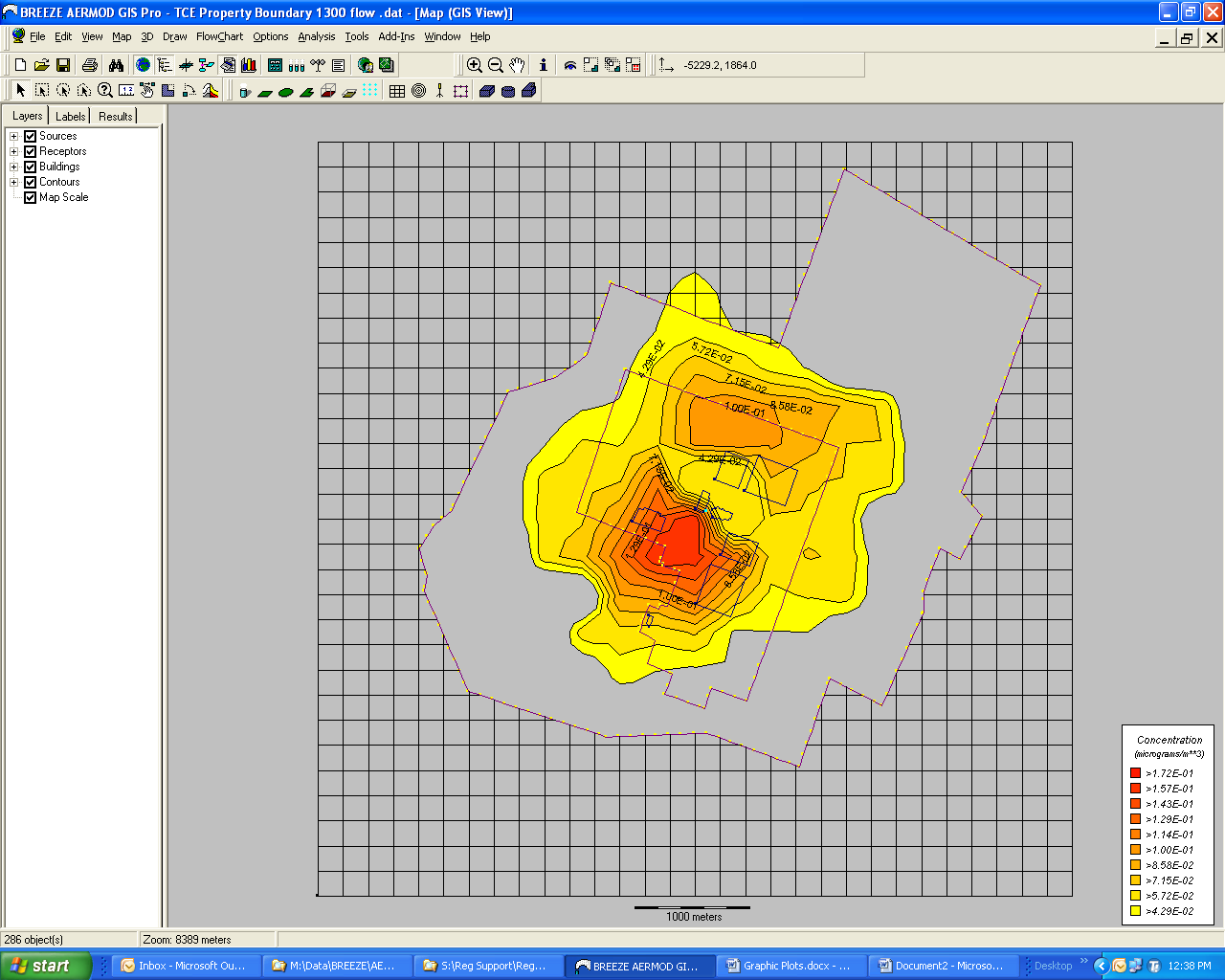 TCE 1500 cfm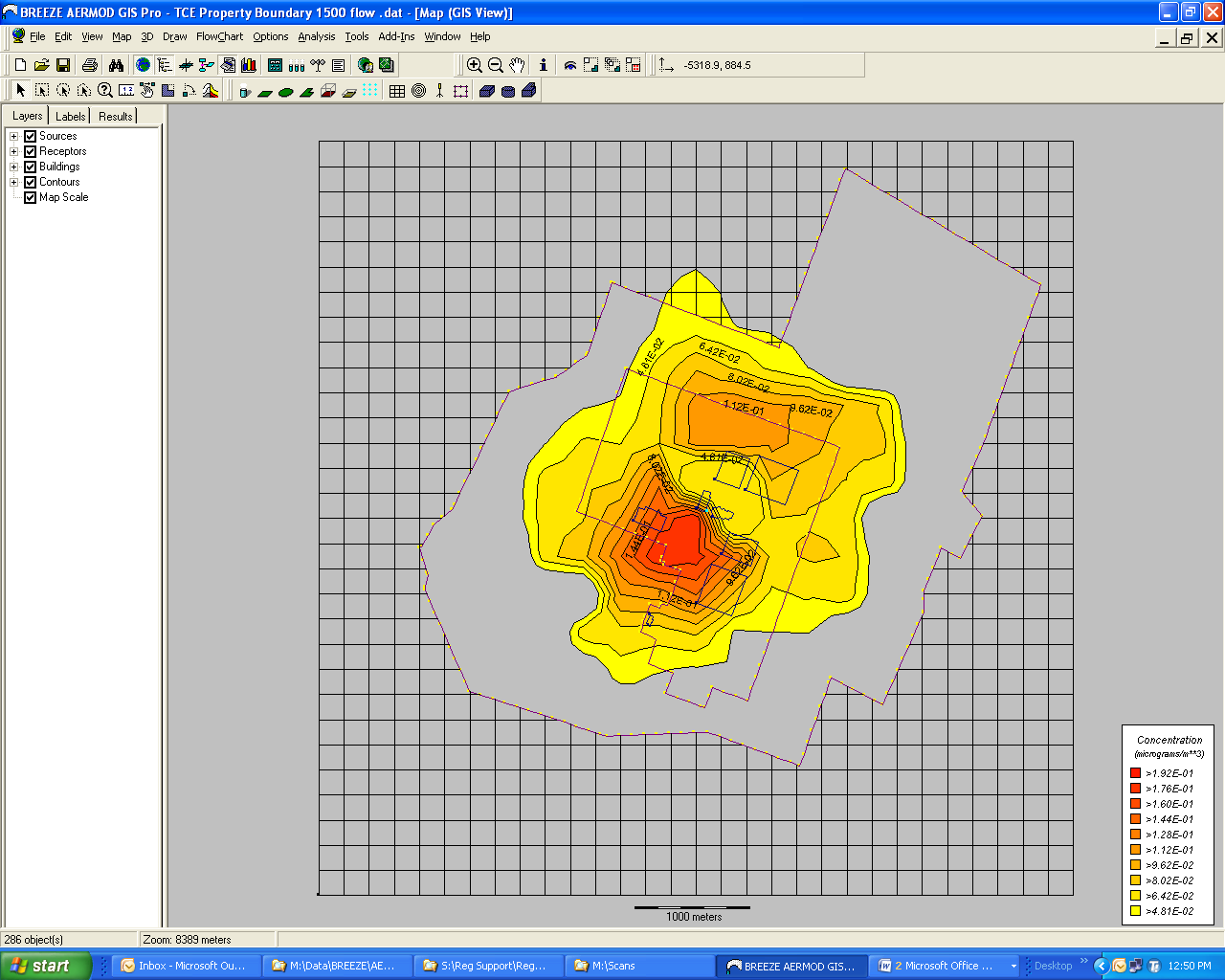 Vinyl Chloride 300 cfm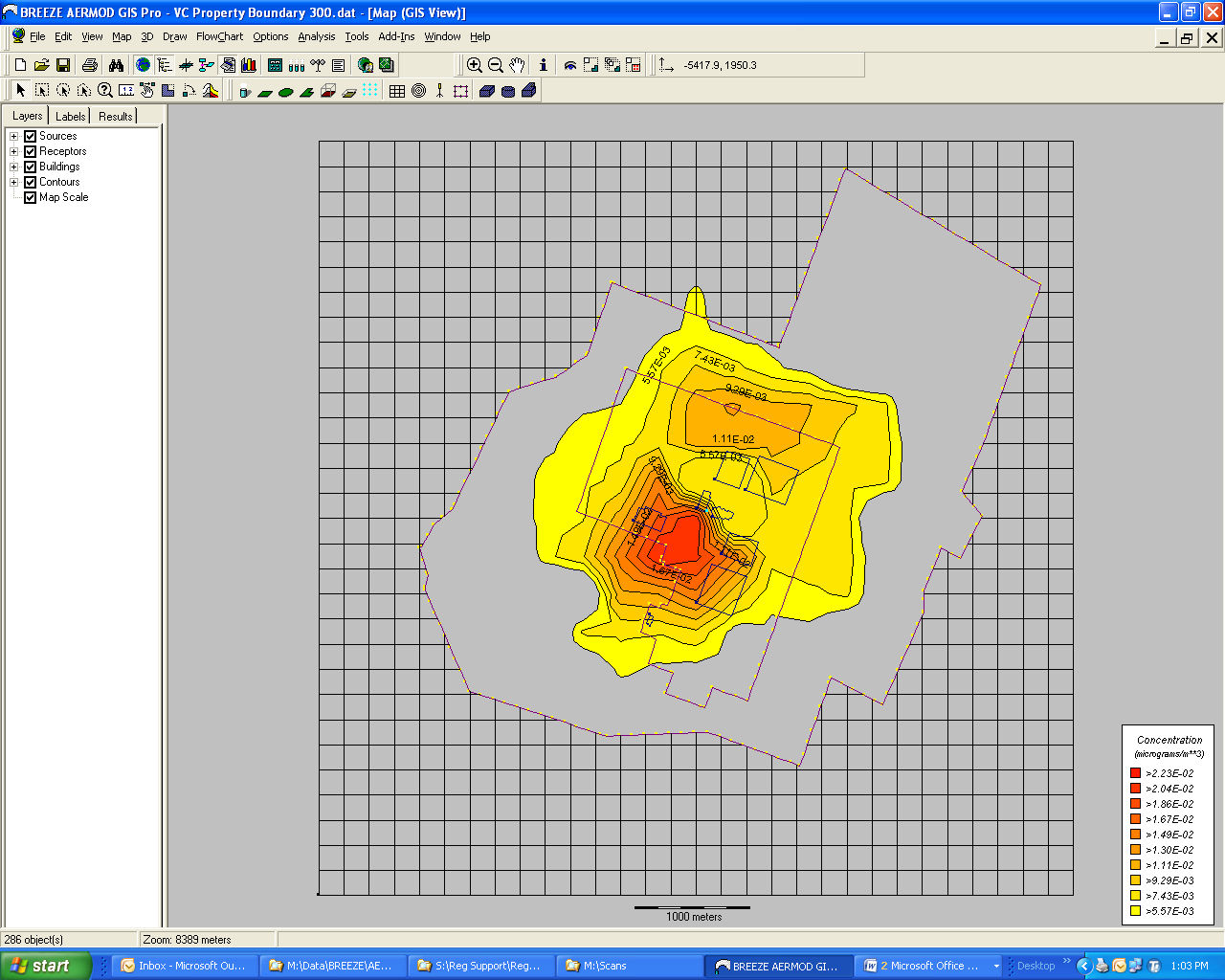 Vinyl Chloride 1300 cfm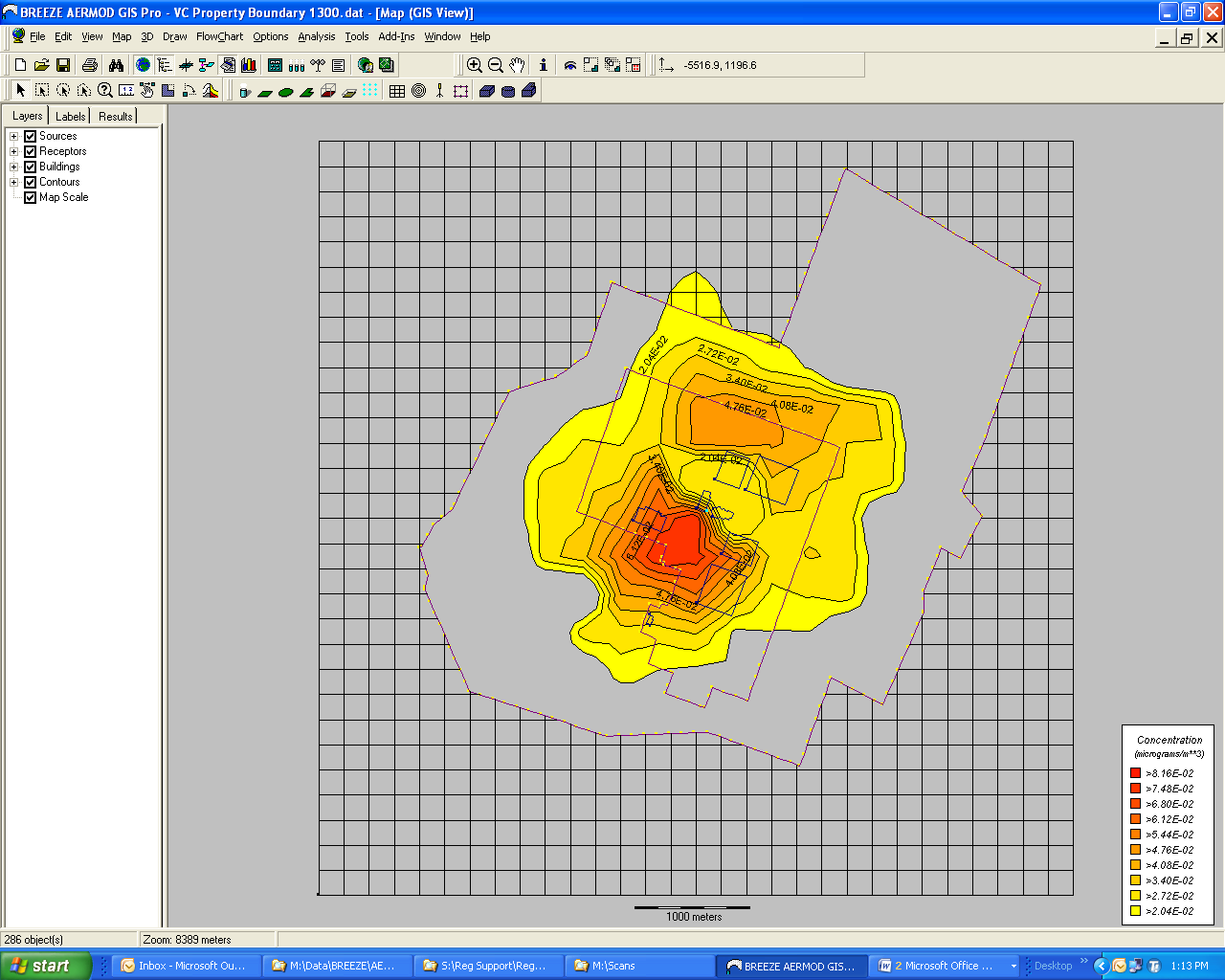 Vinyl Chloride 1500 cfm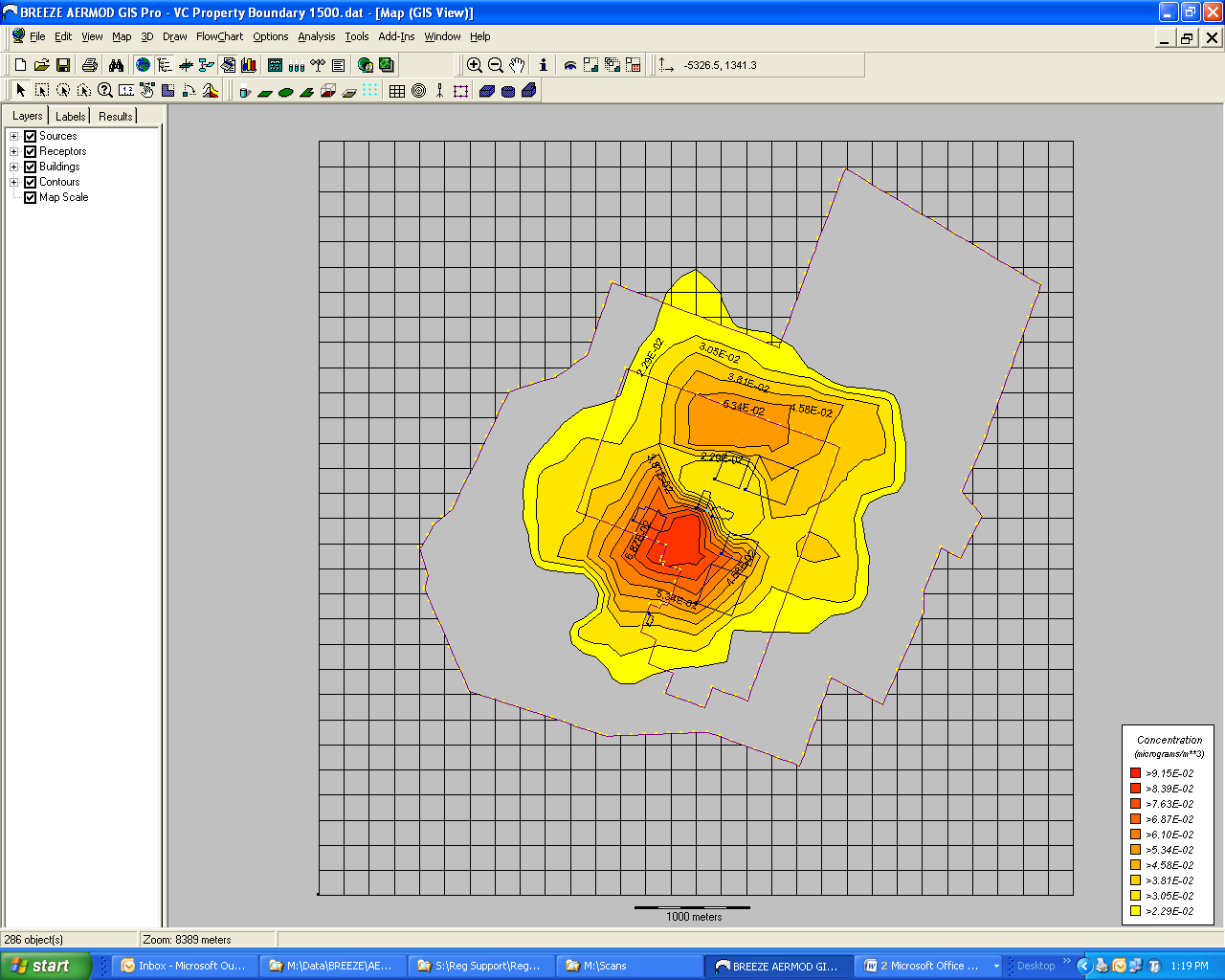 DCE 300 cfm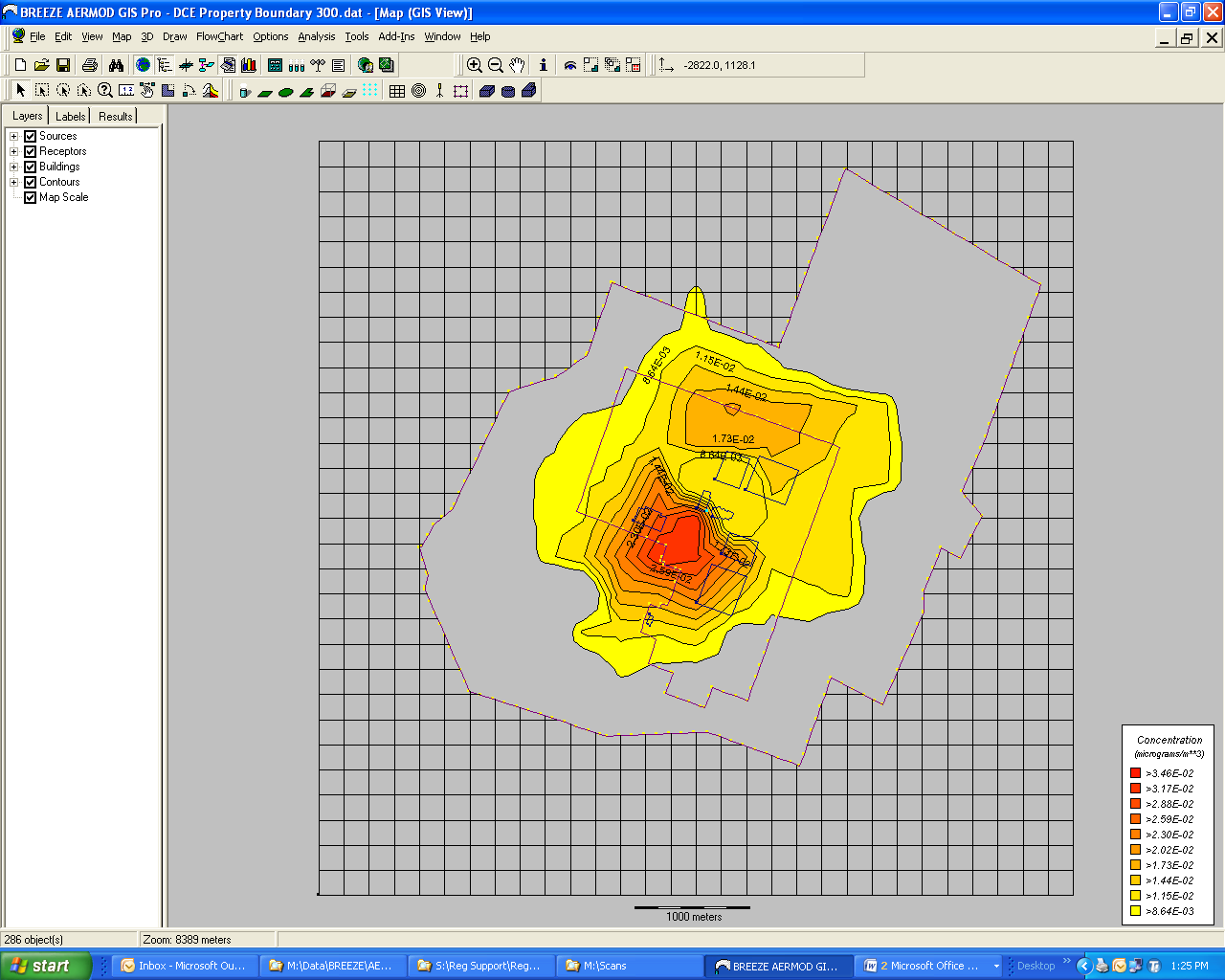 DCE 1300 cfm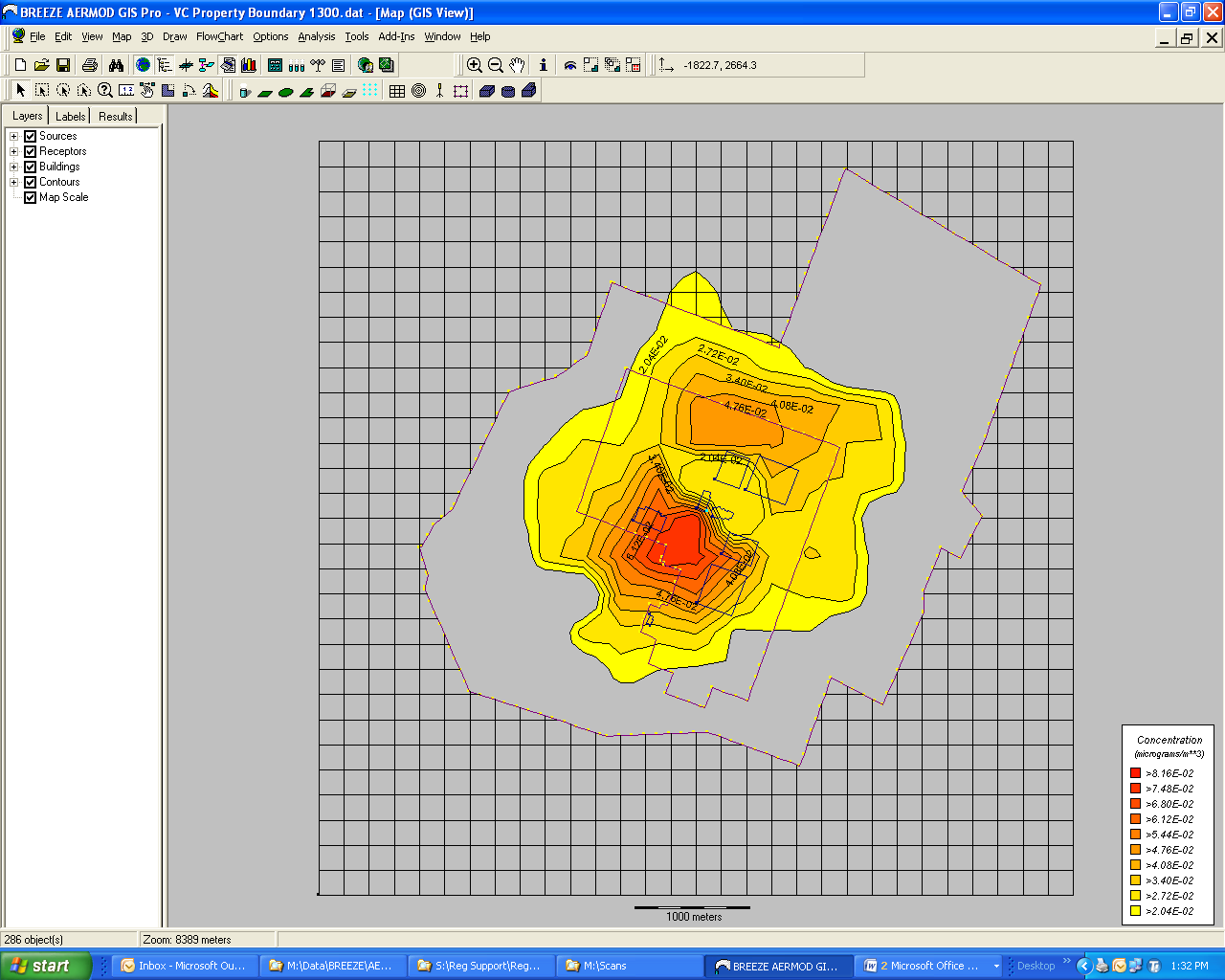 DCE 1500 cfm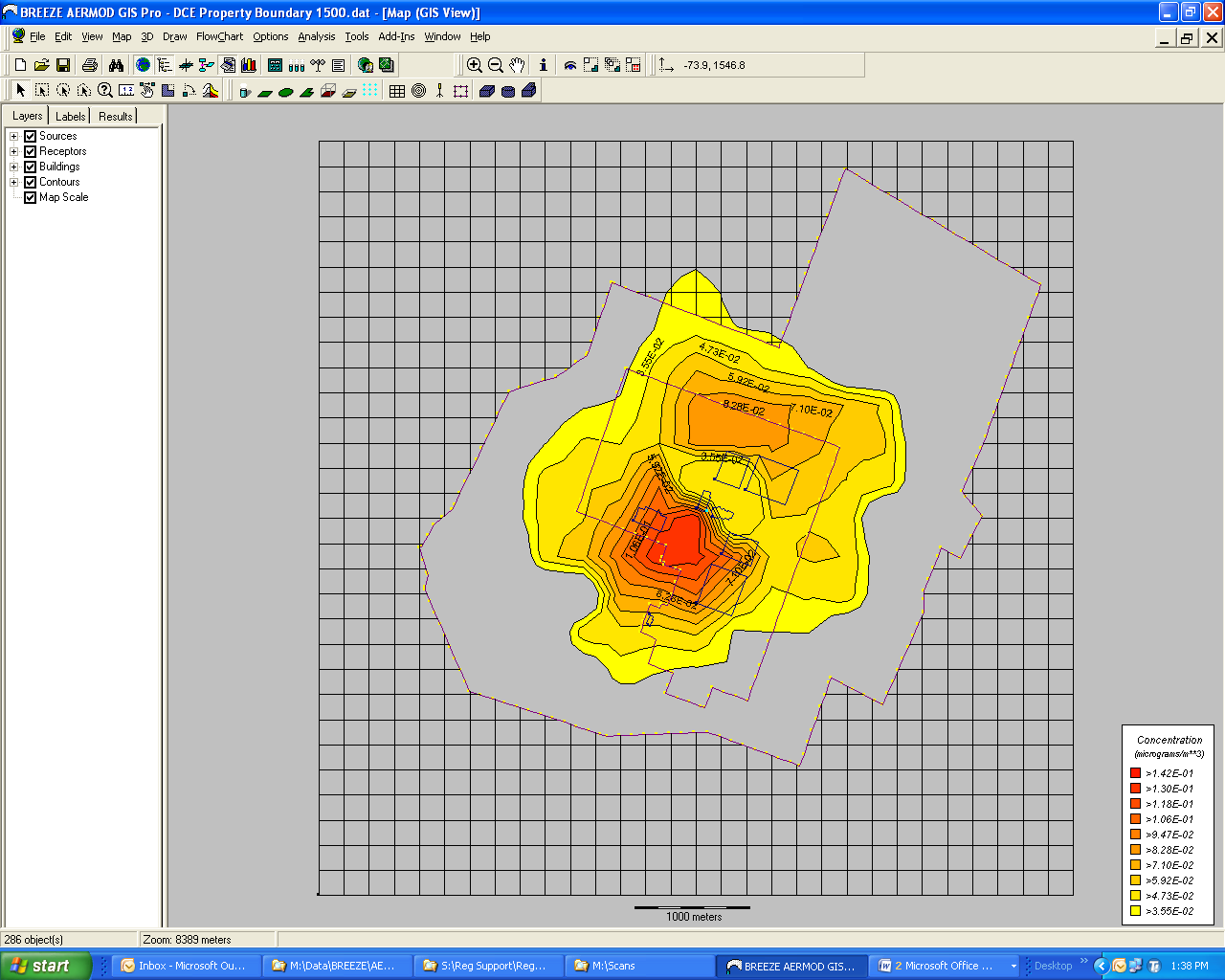 